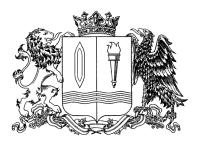 Ивановская областьФурмановский муниципальный районСОВЕТ ФУРМАНОВСКОГО ГОРОДСКОГО ПОСЕЛЕНИЯЧетвертого созываРЕШЕНИЕот 25 ноября 2021 года							        	   №  48О проекте муниципального правового акта «О внесении изменений и дополнений в Устав Фурмановского городского поселения Фурмановского муниципального района Ивановской области» и о проведении публичных слушанийРуководствуясь Федеральным законом "Об общих принципах организации местного самоуправления в Российской Федерации" от 06.10.2003 N 131-ФЗ, статьями 26, 37 Устава Фурмановского городского поселения Фурмановского муниципального района Ивановской области, принятого Решением Фурмановского районного Совета от 27.10.2011 N 73, в целях уточнения отдельных положений Устава Фурмановского городского поселения Фурмановского муниципального района Ивановской области,  Совет Фурмановского городского поселенияРЕШИЛ:1.Принять проект муниципального правового акта «О внесении изменения в Устав Фурмановского городского поселения Фурмановского муниципального района Ивановской области»  согласно Приложению № 1.2.Утвердить Порядок учета предложений по проекту муниципального правового акта «О внесении изменения в Устав Фурмановского городского поселения Фурмановского муниципального района Ивановской области» и порядок участия граждан в его обсуждении  согласно Приложению № 2.3.Опубликовать проект Решения «О внесении изменения в Устав Фурмановского городского поселения Фурмановского муниципального района Ивановской области» в официальном источнике опубликования муниципальных правовых актов и иной официальной информации Совета Фурмановского городского поселения «Городской вестник» и разместить  на официальном сайте администрации Фурмановского муниципального района (www.furmanov.su) в информационно-телекоммуникационной сети «Интернет» не позднее чем за тридцать дней до дня рассмотрения вопроса о внесении изменений и дополнений в Устав Фурмановского городского поселения Фурмановского муниципального района Ивановской области.4.Провести  публичные слушания по обсуждению проекта Решения «О внесении изменения в Устав Фурмановского городского поселения Фурмановского муниципального района Ивановской области» 13 декабря 2021 года в 11:00 часов, по адресу: г. Фурманов, ул. Социалистическая, д.15, актовый зал администрации Фурмановского муниципального района.5.Утвердить состав Оргкомитета подготовки и проведения публичных слушаний по проекту муниципального правового акта «О внесении изменения в Устав Фурмановского городского поселения Фурмановского муниципального района Ивановской области» согласно Приложению № 3Назначить первое заседание Оргкомитета подготовки и проведения публичных слушаний на 26 ноября 2021 года.6.Настоящее Решение вступает в силу со дня его официального опубликования.7.Контроль за исполнением настоящего Решения возложить на постоянную комиссию Совета Фурмановского городского поселения по вопросам жилищно –коммунального хозяйства, местного самоуправления и социальной политике.Глава Фурмановского городского поселения                                            Т.Н. Смирнова          Приложение №1к Решению СоветаФурмановского городского поселения от 25.11.2021 г. № 48  ПРОЕКТ Ивановская областьФурмановский муниципальный районСОВЕТ ФУРМАНОВСКОГО ГОРОДСКОГО ПОСЕЛЕНИЯЧетвертого  созываРЕШЕНИЕот                         2021 г.								        	   №О внесении изменений и дополнений в Устав Фурмановского городского поселения Фурмановского муниципального района Ивановской областиВ соответствии с Федеральным законом от 06.10.2003г. №131-Ф3 «Об общих принципах организации местного самоуправления в Российской Федерации», Федеральным законом от 21.07.2005 № 97-ФЗ « О государственной регистрации уставов муниципальных образований», в целях приведения Устава Фурмановского городского поселения Фурмановского муниципального района Ивановской области в соответствие с действующим законодательством, Совет Фурмановского городского поселениярешил:1.Внести изменения и дополнения в Устав Фурмановского городского поселения Фурмановского муниципального района Ивановской области согласно Приложению.2.Направить настоящее Решение на государственную регистрацию в соответствии с действующим законодательством.3.Опубликовать настоящее Решение после государственной регистрации в соотвествии с ч. 7 ст. 37 Устава Фурмановского городского поселения Фурмановского муниципального района Ивановской области в официальном источнике опубликования муниципальных правовых актов и иной официальной информации Совета Фурмановского городского поселения «Городской вестник» и разместить  на официальном сайте администрации Фурмановского муниципального района (www.furmanov.su) в информационно-телекоммуникационной сети «Интернет».4.Настоящее Решение вступает в силу со дня его официального опубликования.5. Контроль за исполнением настоящего Решения возложить на постоянную комиссию Совета Фурмановского городского поселения по вопросам жилищно –коммунального хозяйства, местного самоуправления и социальной политике.Глава Фурмановского городского поселения                                          Т.Н.СмирноваПриложение  к Решению Совета Фурмановского городского поселения от ______________ 2021 г. № __Изменения и дополнения в Устав Фурмановского городского поселения Фурмановского муниципального района Ивановской области»принятый Решением Совета Фурмановского городского поселенияФурмановского муниципального района Ивановской области от 27.10.2011 г. № 73(в ред. Решений Совета Фурмановского городского поселенияот 24.05.2012 N 22, от 29.10.2012 N 45, от 28.03.2013 N 17,от 25.07.2013 N 28, от 31.03.2014 N 12, от 28.05.2015 N 20,от 24.05.2017 N 23, 26.11.2018 N 48, от 27.08.2020 N 40, от 28.01.2021 № 8)1. Пункт 4.1 части 1 статьи 7 Устава изложить в новой редакции«4.1) осуществление муниципального контроля за исполнением единой теплоснабжающей организацией обязательств по строительству, реконструкции и (или) модернизации объектов теплоснабжения;";2. Часть 1 статьи 7 Устава дополнить пунктами 41 и 42 следующего содержания«41) принятие решений о создании, об упразднении лесничеств, создаваемых в их составе участковых лесничеств, расположенных на землях населенных пунктов поселения, установлении и изменении их границ, а также осуществление разработки и утверждения лесохозяйственных регламентов лесничеств, расположенных на землях населенных пунктов поселения;42) осуществление мероприятий по лесоустройству в отношении лесов, расположенных на землях населенных пунктов поселения;»;3. Пункт 5 части 1 статьи 7 Устава изложить в новой редакции«5) дорожная деятельность в отношении автомобильных дорог местного значения в границах населенных пунктов поселения и обеспечение безопасности дорожного движения на них, включая создание и обеспечение функционирования парковок (парковочных мест), осуществление муниципального контроля на автомобильном транспорте, городском наземном электрическом транспорте и в дорожном хозяйстве в границах населенных пунктов поселения, организация дорожного движения, а также осуществление иных полномочий в области использования автомобильных дорог и осуществления дорожной деятельности в соответствии с законодательством Российской Федерации;»;4. Пункт 20 части 1 статьи 7 Устава изложить в новой редакции«20) утверждение правил благоустройства территории поселения, осуществление муниципального контроля в сфере благоустройства, предметом которого является соблюдение правил благоустройства территории поселения, требований к обеспечению доступности для инвалидов объектов социальной, инженерной и транспортной инфраструктур и предоставляемых услуг, организация благоустройства территории поселения в соответствии с указанными правилами, а также организация использования, охраны, защиты, воспроизводства городских лесов, лесов особо охраняемых природных территорий, расположенных в границах населенных пунктов поселения;»;5. Часть 2 статьи 9.1 Устава изложить в следующей редакции:	«2. К отношениям, связанным с осуществлением муниципального контроля, организацией и проведением проверок юридических лиц, индивидуальных предпринимателей, применяются положения Федерального закона от 31 июля 2020 года N 248-ФЗ «О государственном контроле (надзоре) и муниципальном контроле в Российской Федерации».6. Части 4, 5 статьи 18 Устава изложить в следующей редакции«4. Порядок организации и проведения публичных слушаний устанавливается Решением Совета поселения и должен предусматривать заблаговременное оповещение жителей Фурмановского городского поселения о времени и месте проведения публичных слушаний, заблаговременное ознакомление с проектом муниципального правового акта, в том числе посредством его размещения на официальном сайте администрации Фурмановского муниципального района в информационно-телекоммуникационной сети "Интернет" с учетом положений Федерального закона от 9 февраля 2009 года N 8-ФЗ «Об обеспечении доступа к информации о деятельности государственных органов и органов местного самоуправления, возможность представления жителями Фурмановского городского поселения своих замечаний и предложений по вынесенному на обсуждение проекту муниципального правового акта, в том числе посредством официального сайта, другие меры, обеспечивающие участие в публичных слушаниях жителей Фурмановского городского поселения, опубликование (обнародование) результатов публичных слушаний, включая мотивированное обоснование принятых решений, в том числе посредством их размещения на официальном сайте.5. По проектам генеральных планов, проектам правил землепользования и застройки, проектам планировки территории, проектам межевания территории, проектам правил благоустройства территорий, проектам, предусматривающим внесение изменений в один из указанных утвержденных документов, проектам решений о предоставлении разрешения на условно разрешенный вид использования земельного участка или объекта капитального строительства, проектам решений о предоставлении разрешения на отклонение от предельных параметров разрешенного строительства, реконструкции объектов капитального строительства, вопросам изменения одного вида разрешенного использования земельных участков и объектов капитального строительства на другой вид такого использования при отсутствии утвержденных правил землепользования и застройки проводятся публичные слушания или общественные обсуждения в соответствии с законодательством о градостроительной деятельности.».7. Пункт 7 части 13 статьи 28 Устава изложить в следующей редакции:«7) прекращения гражданства Российской Федерации либо гражданства иностранного государства - участника международного договора Российской Федерации, в соответствии с которым иностранный гражданин имеет право быть избранным в органы местного самоуправления, наличия гражданства (подданства) иностранного государства либо вида на жительство или иного документа, подтверждающего право на постоянное проживание на территории иностранного государства гражданина Российской Федерации либо иностранного гражданина, имеющего право на основании международного договора Российской Федерации быть избранным в органы местного самоуправления, если иное не предусмотрено международным договором Российской Федерации;»;8. Пункт 9 статьи 32 Устава изложить в следующей редакции:«9) прекращения гражданства Российской Федерации либо гражданства иностранного государства - участника международного договора Российской Федерации, в соответствии с которым иностранный гражданин имеет право быть избранным в органы местного самоуправления, наличия гражданства (подданства) иностранного государства либо вида на жительство или иного документа, подтверждающего право на постоянное проживание на территории иностранного государства гражданина Российской Федерации либо иностранного гражданина, имеющего право на основании международного договора Российской Федерации быть избранным в органы местного самоуправления, если иное не предусмотрено международным договором Российской Федерации;»;9. Статью 36 Устава дополнить пунктами 9 следующего содержания:«9. Порядок установления и оценки применения содержащихся в муниципальных нормативных правовых актах обязательных требований, которые связаны с осуществлением предпринимательской и иной экономической деятельности и оценка соблюдения которых осуществляется в рамках муниципального контроля, привлечения к административной ответственности, предоставления лицензий и иных разрешений, аккредитации, иных форм оценки и экспертизы (далее - обязательные требования), определяется муниципальными нормативными правовыми актами с учетом принципов установления и оценки применения обязательных требований, определенных Федеральным законом от 31 июля 2020 года N 247-ФЗ "Об обязательных требованиях в Российской Федерации".».Приложение №2к Решению СоветаФурмановского городского поселения от 25.11.2021 г. № 48 Порядок учета предложений проект муниципального правового акта «О внесении изменения в Устав Фурмановского городского поселения Фурмановского муниципального района Ивановской области»1. Настоящий Порядок разработан в соответствии с частью 4 статьи 44 Федерального закона от 06.10.2003 N 131-ФЗ "Об общих принципах организации местного самоуправления в Российской Федерации", Уставом Фурмановского городского поселения Фурмановского муниципального района Ивановской области, Решением Совета Фурмановского городского поселения от 28.05.2020 года                               №  26 «Об утверждении Положения о порядке организации и проведения публичных слушаний, общественных обсуждений в Фурмановском городском поселении».2. Прием предложений и замечаний по проекту муниципального правового акта «О внесении изменения в Устав Фурмановского городского поселения Фурмановского муниципального района Ивановской области» осуществляется Оргкомитетом подготовки и проведения публичных слушаний в период с 27 ноября 2021 года по 06 декабря 2021 года.3. Предложения по проекту муниципального правового акта «О внесении изменения в Устав Фурмановского городского поселения Фурмановского муниципального района Ивановской области» вносятся:- гражданами, проживающими на территории Фурмановского городского поселения;- организациями и учреждениями, расположенными на территории Фурмановского городского поселения;- органами местного самоуправления и их должностными лицами;- прокурором.4. Предложения и замечания по проекту муниципального правового акта «О внесении изменения в Устав Фурмановского городского поселения Фурмановского муниципального района Ивановской области» подаются или присылаются по почте в письменном виде по адресу Ивановская область, г. Фурманов, ул. Социалистическая, д.15, каб. 34., в электронном виде по адресу электронной почты sovetfgp@rambler.ru.5. Предложения и замечания по проекту муниципального правового акта «О внесении изменения в Устав Фурмановского городского поселения Фурмановского муниципального района Ивановской области» должны содержать конкретные предложения по изменению и (или) дополнению норм проекта муниципального правового акта либо по существу вопросов публичных слушаний (в случае, если обсуждению подлежит не акт). Предложения и рекомендации должны быть подписаны гражданами с указанием фамилии, имени, отчества, сведений об адресе, а предложения и рекомендации юридических лиц должны содержать полное наименование юридического лица и его местонахождение.6. Поступившие предложения обобщаются и выносятся на публичные слушания для обсуждения и голосования.  7. Обсуждение проекта муниципального правового акта «О внесении изменения в Устав Фурмановского городского поселения Фурмановского муниципального района Ивановской области» осуществляются путем проведения публичных слушаний                28 декабря 2021 года в 11 час. по адресу: г. Фурманов, ул. Социалистическая, д.15, актовый зал администрации Фурмановского муниципального района.Регистрация  участников   публичных   слушаний  проводится  по  указанному  адресу 28 декабря 2021 года с 10:30 час. до 10:55 час.Приложение №3к Решению Совета Фурмановского городского поселенияот 25.11.2021 г. № 48 Состав Оргкомитета подготовки и проведения публичных слушаний по проекту муниципального правового акта «О внесении изменения в Устав Фурмановского городского поселения Фурмановского муниципального района Ивановской области»ФИОДолжностьСмирнова Татьяна НиколаевнаГлава Фурмановского городского поселенияЗабалуева Яна ВладиславовнаНачальник юридического отдела администрации Фурмановского муниципального районаСаломатина Ирина Юрьевна Депутат Совета Фурмановского городского поселения